    ТВЕРСКОЕ РЕГИОНАЛЬНОЕ ДВИЖЕНИЕ 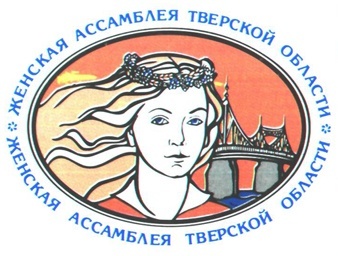     СОДЕЙСТВИЯ ЗАЩИТЕ ПРАВ ЖЕНЩИН             «ЖЕНСКАЯ АССАМБЛЕЯ»170002 Тверь, Россия, пр-т Чайковского, 33, тел. (4822) 320904, Факс (4822) 320904; e-mail: hleb@tvcom.ruГосударственный регистрационный номер 1056922007450 ИНН/КПП 901088570/690101001СОГЛАСОВАНО                                                                                                     УТВЕРЖДАЮПредседатель Координационного                                                                Президент ОД «ЖенскаяСовета ОД «Женская Ассамблея                                                                    Ассамблея Тверской области»Тверской области»________________ Н.П.Болгова                                                                     _____________ О.И.Пищулина«____»_____________________                                                                   «____»____________________ПРОТОКОЛЗаседания оргкомитета по подведению итогов областного конкурса «Женщина года» за 2018 год.«__6___»_декабря________2018г.         Присутствовали:         О.И.Пищулина - президент ОД «Женская Ассамблея Тверской области», Н.П.Болгова – генеральный директор ЗАО «Хлеб», председатель  Координационного Совета ОД «Женская Ассамблея Тверской области», Золотарева Р.П. – член координационного Совета РосСНИО, Председатель комиссии ОД «Женская Ассамблея Тверской области» по поддержке и развитию предпринимательства, Бабунова И.Н. – Директор Тверского ДНТ РосСНИО, член комиссии ОД «Женская Ассамблея Тверской области» по поддержке и развитию предпринимательства, Самошкина Л.К. – член комиссии по поддержке и развитию предпринимательства ОД «Женская Ассамблея Тверской области»,  Кочеткова К.С. –  член  комиссии ОД «Женская Ассамблея Тверской  области», Мошкова Л.Е. – зам генерального директора ЗАО «Хлеб», член Координационного Совета ОД «Женская Ассамблея Тверской области», Шумейко  А.Г. -  член  комиссии  ОД «Женская  Ассамблея Тверской  области».Л А У Р Е А Т ЫНОМИНАЦИЯ «ЖЕНЩИНА – ЛИДЕР»1.Лашина Наталья Александровна	Глава администрации Торжокского  района, г.Торжок2.Баданова Наталья Павловна	Генеральный  директор ИП «Баданова Н.П.», г. Калязин3.Маслакова Елена Николаевна	Генеральный директор ООО «Ржев АУДИТ ИНФОРМ», Председатель Ржевской городской  Думы, г. Ржев4.Кармозина Светлана Геннадьевна                      Зам.директора по  воспитательной                                                                                            работе Калязинского колледжа, г.КалязинНОМИНАЦИЯ «ЖЕНЩИНА И УСПЕХ»1.Иванова Елена Владимировна	Оператор  связи 1  класса ОСП Осташковский почтамт, г.Осташков2.Новикова Татьяна Александровна	Начальник  производственной лаборатории ЗАО»Хлеб», г. Тверь3. Шиповская Катерина Игоревна                           Начальник отдела экономического  анализа и  планирования экструзионного производства АО»Диэлектрические кабельные системы», г. Тверь  4.Смирнова Ольга Викторовна                                          Директор Сандовской средней   школы,                                                                                                      председатель Собрания депутатов                                                                                                    Сандовского  района Тверской  области, п.                                                                                                     Сандово     НОМИНАЦИЯ «ЖЕНЩИНА И СУДЬБА»1.Гусева Нина Григорьевна	Заместитель председателя общественной организации «Союз детей-сирот погибших защитников Отечества», пенсионерка, г.Ржев2.Истомина Валентина Ивановна	Заместитель руководителя  районного  клуба «Родник», пенсионерка, п.Сандово3.Тихомирова Нина Алексеевна                               Член  клуба  инвалидов-колясочников и опорников, пенсионерка, г. РжевНОМИНАЦИЯ «БАБУШКА ГОДА»1.Лаврова Анна  Николаевна	Руководитель центра  социально-психологического  сопровождения образовательной  деятельности Калязинского колледжа, г.Калязин2.Румянцева Татьяна Викторовна	Бригадир  службы  сиделок БФ «Старость  в  радость», г.Ржев3.Фисюк Серафима Петровна	Учитель-репетитор, пенсионерка Осташковский  район, село СвятоеНОМИНАЦИЯ «НАСТАВНИК»1.Муратова Нонна Николаевна	Директор и педагог «Станции  юных  техников», г.Ржев2.Нефедченкова Наталья Викторовна	Преподаватель «Детской  школы искусств», руководитель фольклорного ансамбля «Калина», г. ТоржокНОМИНАЦИЯ «ЗА ЧИСТУЮ ОКРУЖАЮЩУЮ СРЕДУ»1.Савельева Наталья Алексеевна                           Учитель биологии и  экологии гимназии №2, г.Осташков	НОМИНАЦИЯ «НАДЕЖДА»1.Иванова Кристина Викторовна	Заместитель директора по художественно-творческой  работе Дворца культуры, г.Ржев2.Гарманова Елена Владимировна                         Учитель СОШ им А.А.Воскресенского, Торжокский  район, п.Мирный3.Миронова Татьяна Александровна                     Научный  сотрудник Осташковского краеведческого музея, г.ОсташковД И П Л О М А Н Т ЫНОМИНАЦИЯ «НАСТАВНИК»1.Ковалева Елена  Владимировна	Руководитель детского  вокального  ансамбля «Радуга», г.ОсташковНОМИНАЦИЯ «ЖЕНЩИНА – СУДЬБА»1.Александрова Ольга Ивановна	Пенсионерка, г.Осташков2.Киликова Анна  Ивановна                                      Педагог-психолог комплексного  центра социального  обслуживания населения Сонковского  района, п. Сонково	НОМИНАЦИЯ «БАБУШКА ГОДА»1. Стрелкова Елена Константиновна	 Парикмахер-стилист, г.Кашин       Председатель  комиссии                                                    Р.П.Золотарева		